Domácí úkoly – 4. ročníkv termínu od 2. – 6. 11. 2020Český jazykČeský jazyk bude od úterý 3. 11. 2020 probíhat online.  Rozvrh hodin bude vložen na Teamsech.Úkol: pondělí 2. 11. 2020Utvoř věty s těmito slovy (školní sešit): nabil nabylpřibývalpřibilsbil (dohromady)zbil (někoho)zbylPracovní sešit 22/2Pouze ti žáci, kteří se nezvládnou z technických důvodů připojit, vypracují níže uvedené úkoly!!!!!!!!!!!!!ÚTERÝ              -  PS: 22/1 STŘEDA            -  PS: 22/3, 4,5a, b   ČTVRTEK         - PS:  23/6a, b, c   PÁTEK              -  PS:  23/7   Nezapomínej na četbu a procvičování vyjmenovaných slov!!MatematikaMatematika bude od 3. 11. 2020 probíhat online. Rozvrh hodin bude vložen na Teamsech.Úkol: pondělí 2. 11. 2020Na pondělí mám pro vás speciální úkol. Vyrobíte si pomocnou tabulku a kartičky (číselný obor 0 – 10 000)POMŮCKY: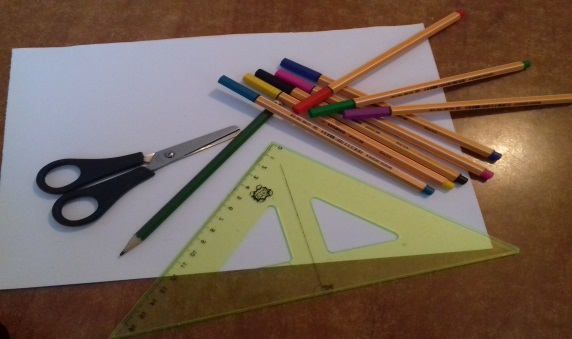 papír A4 (tvrdý)                   tužkapravítko fixy (barevné)                                  PRACOVNÍ POSTUP:Rozměříme papír: na šířku 24 cm  (zbytek 1, 5 cm odstřihneme)                              na výšku 18 cm (zbytek 3 cm odstřihneme)Odměříme po 4 cm na šířku a 6 cm na výšku (spojíme tužkou)Vzniknou nám tři řady po sedmiVrchní řadu odstřihneme a rozstříháme na kartičkyVzniklé kartičky popíšeme čísly. Kartiček bude jen sedm, proto si budete muset vytvořit ještě 13 dalších kartiček (může být i víc) Kartičky očíslujete od nuly do devíti (všechna čísla od nuly do devíti budete mít dvakrát)Zůstanou vám dvě řady po sedmi. Do horní řady odzadu začneme vypisovat jednotky, desítky, sta, tisíce, desetitisíce, statisíce, miliony Spodní řada zůstane volná. Do této řady budeme vkládat při online výuce kartičky s číslyHOTOVO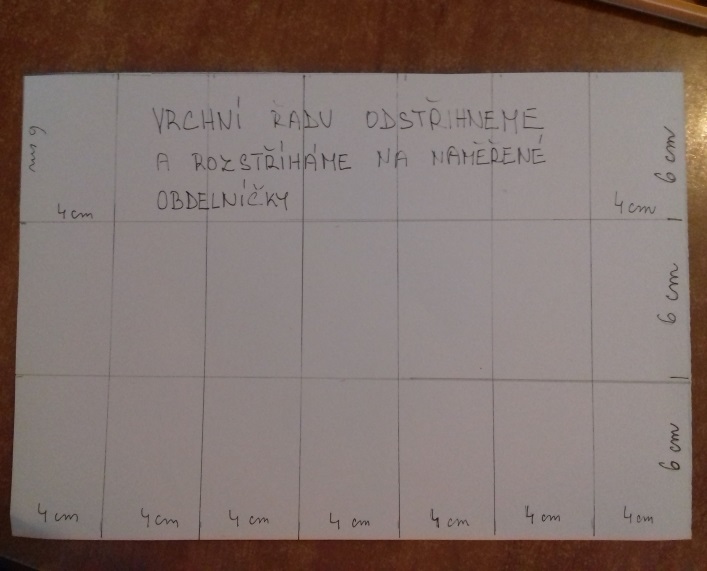 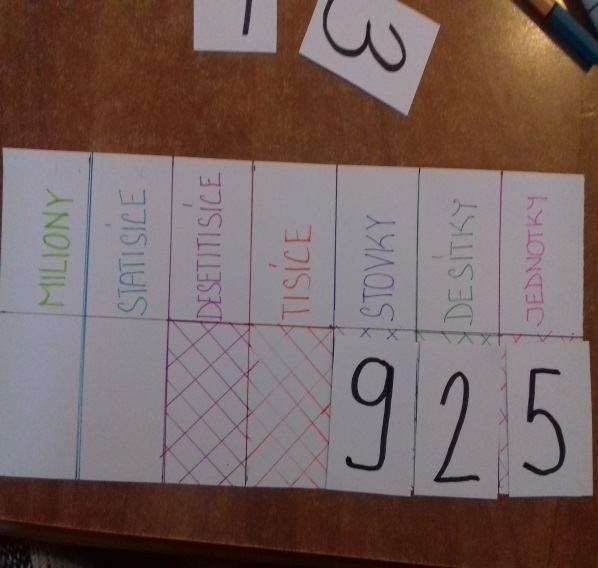 Tuto vytvořenou pomůcku, budeme potřebovat v našich online hodinách. Podrobný postup vložím do Teamsu (složka soubory).                                                                                                                                                                                        Pouze ti žáci, kteří se nezvládnou z technických důvodů připojit, vypracují níže uvedené úkoly!!!!!ÚTERÝ             - uč: 30/ 1, 2, 3, 5, 6	                                   31/7,8                             PS: 11/1, 2a, b, cSTŘEDA           - uč: 31/ 11, 12                             PS: 11/2d, e, f                                     11/3Anglický jazyk 4. ročník, týden od 2.11. – 6.11.2020
Ahoj děti, 
tento týden začínáme s on-line výukou, tak to bude trošku jiné. Nebudete pracovat úplně sami, ale dvakrát týdně se uslyšíme a já vám se vším pomůžu.
Budu ale potřebovat i spolupráci od vás. 

Přikládám odkaz, kde jsme pro vás nachystaly všechny poslechy k naší učebnici. Jeďte šipkou až dolů a když kliknete na jednotlivé odkazy objeví se číslo 006, 007 atd.
https://drive.google.com/drive/folders/1vzGGs-VxFlItwRV-YL8YNqQpvRnqHECk?usp=sharing
Tady jsou úkoly na tento týden.

1.on-line hodina
- nejdříve společně zopakujeme cvičení a procvičíme cvičení, která jste vypracovávali samostatně
- připravte si na hodinu učebnici, školní sešit a pracovní sešit😊
- budeme kontrolovat následující cvičení
Učebnice str. 8 / cvičení 2. a  3. (poslech číslo 20)
Učebnice str. 9/ cvičení 1 (poslech 21)
Pracovní sešit: str. 4/ cvičení 1,2
str. 5/ cvičení 1,22.on-line hodina
- pokračujeme v procvičování can x can´t
- učebnice str. 9/ cvičení 2
Zapište si do slovníčků
skateboard			skateboard
Can you skateboard?		Umíš jezdit na skateboardu?
Yes, I can.			Ano, umím.
No, I can´t. 			Ne, neumím.
Hi!				Ahoj.
sing				zpívat
run				běžet, utíkat
ride a bike			jezdit na kole
rollerblade			kolečkové brusle
guitar				kytara
bird 				pták
What´s this?			Co je to?
It´s my new skateboard.	To je můj nový skateboard.
Watch this!			Sleduj tohle!
Oh, no.			Ach ne.
Slow down!			Zpomal!
Wow!				Páni.
Wait!				Počkej!

Učebnice str. 10/ cvičení 1, využijte doma náš odkaz pro poslechová cvičení , poslech číslo 23
Budeme společně číst a překládat.Přírodověda
Přečíst strana 12 – část Květ (květ, opylení, oplození)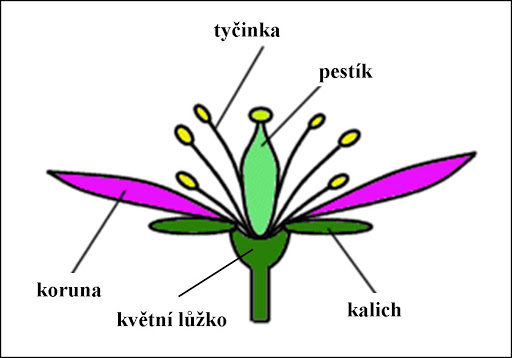 Do sešitu: zápis nížeKvět Část semenných rostlinTato část rostliny je většinou barevná a voníSlouží k rozmnožováníRostliny kvetou jen v určité části rokuOpyleníRozmnožování = opylení = přenesení pylu z tyčinky na pestíkOpylení probíhá jen u rostlin stejného druhuMůže probíhat s pomocí hmyzu (opylovači - včely, motýli) nebo větremNajdi odpověď na otázku: Čím lákají rostliny své opylovače?Druhým úkolem je připojit se na online výuku dle Vašeho rozvrhuVýuku budete mít naplánovanou v TeamsBudeme si vysvětlovat opylení a oplození rostlin a vznik plodu (rajčátka, jablíčka, maku a dalších)VlastivědaObyvatelstvo naší vlastiZápis:Na území České republiky žije asi 10,5 milionu obyvatel.NÁROD = lidé, kteří se narodili na stejném místě, žijí a pracují zde, mají společný jazyk, historii a kulturu.NÁRODNOST = když osoba patří k určitému národu, je to jeho národnost. Většina obyvatelstva ČR tvoří Češi, Moravané a Slezané.Do České republiky přicházejí obyvatelé i jiných národů, kteří zde žijí a pracují. Říkáme jim národnostní menšiny. Nejpočetnější (je jich nejvíce) národnostní menšiny v ČR jsou Ukrajinci, Slováci, Vietnamci, Poláci, Němci. Lidé národnostních menšin mohou mezi sebou mluvit svým jazykem, mají svoji kulturu a zvyky.Národopisné oblastiNárodopisné oblasti = oblasti naší země, ve kterých lidé zachovávají původní lidové zvyky a tradice. Pro každou takovou oblast je typický lidový kroj, písně, nářečí.Nářečí = nespisovný jazyk, kterým se mluví jen v některých národopisných oblastech.ÚKOL - doplň informace z učebnice str. 11. Úkol můžeš vytisknout a nalepit do sešitu.Oblast Haná leží……………………………………………………………………………....Oblast …………………………………………… leží kolem měst Vsetín a Valašské Meziříčí.Oblast Chodsko …………………………………………………….......................................Slovácko leží………………………………………………………………………………...Zápis i úkol vyfotit a poslat na adamcova.jana@zshevlin.cz . Děkuji